   Centrum pedagogicko – psychologického poradenstva                                   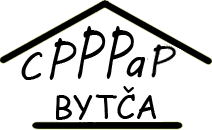                          a prevencie                 Zámok 104, 014 01 BYTČA
   041/55 21 965, 0911/ 252 989                                             e-mail: cpppapbytca@gmail.com							                             www. cpppapbytca.skSpráva o výsledkoch a podmienkach činnosti CPPPaP v Bytči za školský rok 2013/2014Správa prerokovaná na pracovnej porade                                                                          zamestnancov CPPPaP dňa 29.09. 2014Vyjadrenie zriaďovateľa:Okresný úrad v Žiline, odbor školstva, Komenského 35, Žilinasúhlasí – nesúhlasís predloženou správou o výsledkoch a podmienkach činnosti CPPPaP v Bytči za školský rok 2013/14.Predkladá: Mgr. Lýdia Hofericová, riaditeľka CPPPaP.....................................................................                                                                           riaditeľka CPPPaPZákladné identifikačné údaje o školskom zariadení: názov školského zariadenia:  Centrum pedagogicko – psychologického poradenstva a                                                                    prevencieadresa školského zariadenia: Zámok 104, Bytča 014 01telefónne čísla: 041/ 55 21 965                            0911 252 989e-mail: pppbytca@gmail.com	cpppapbytca@gmail.comweb sídlo: www.cpppapbytca.sk zriaďovateľ: Okresný úrad Žilinaštatutár školského zariadenia: Mgr. Lýdia Hofericová, riaditeľka CPPPaPÚdaje o počte detí v školskom zariadení:V Centre pedagogicko – psychologického poradenstva a prevencie v Bytči sme v školskom roku 2013/2014 /od 1. 9. 2013 do 31. 8. 2014/ poskytli odbornú starostlivosť 935 klientom. Celkovo boli poskytnuté služby 935 klientom, z toho:z materských škôl: 231 klientovzo základných škôl – I. stupeň: 301 klientovzo základných škôl – II. stupeň: 233 klientovz gymnázií: 147 klientovzo stredných odborných škôl: 15 klientideti školsky nezaradené, z rodiny: 7 klientiÚdaje o počte zamestnancov, plnení kvalifikačného predpokladu, ich pracovného zaradenia, odborného zamerania a úväzku v  centre:Všetci odborní zamestnanci centra spĺňajú kvalifikačné predpoklady.V školskom roku 2012/2013 v centre pracovali:Mgr. Lýdia Hofericová – riaditeľka CPPPaP, sociálny pedagóg (sociálna práca, socioterapia, psychoterapia, prevencia – metodik prevencie), prac. úväzok: 1Mgr. Katarína Tomanová – špeciálny pedagóg (špeciálno – pedagogická diagnostika, špec. – ped. poradenstvo, reedukácia, výchovné poradenstvo - metodik VP), prac. úväzok: 0,5PaedDr. Katarína Klabníková - špeciálny pedagóg (špeciálno – pedagogická diagnostika, špec. – ped. poradenstvo, reedukácia, výchovné poradenstvo - metodik VP), prac. úväzok: 0,5Mgr. Miroslav Martončik – špeciálny pedagóg (špeciálno – pedagogická diagnostika, špec. – ped. poradenstvo, reedukácia, prevencia porúch správania), prac. úväzok: 1.Mgr. Katarína Škottová – psychológ (psychodiagnostika, psychologické poradenstvo,  prevencia), prac. úväzok: 1.Mgr. Alena Búšovská – psychológ (psychodiagnostika, psychologické poradenstvo, filiálna terapia), prac. úväzok: 1.PhDr. Jana Michaláková – psychológ (psychodiagnostika, psychologické poradenstvo,  prevencia) prac. úväzok: 0,6Bc. Adela Chodelková – ekonomicko – hospodársky zamestnanec, prac. úväzok: 0,5.Údaje o ďalšom vzdelávaní odborných zamestnancov centra:Mgr. Lýdia Hofericová - funkčné vzdelávanie Riadenie školy a školského zariadenia v MPC ŽilinaAbsolvované odborné semináre a konferencie na témy: Celoslovenská konferencia pri príležitosti 15. výročia založenia CPPPaP v Bytči – EMIL ALEBO... Chýba nám dnes vo výchove teória alebo prax?Stretnutie odborných zamestnancov CPPPaP Žilinského kraja v Dolnom Kubíne – zaškolenie programom pre MŠ „Aby sme si rozumeli“ ADHD prednáška so psychiatrom v Bytči pre pedagógov a odborných zamestnancov Konferencia Šance pro vaše dítě - Šance Montessori, PrahaOdborný seminár – Spoluzávislosť, NámestovoStretnutie odborných zamestnancov CPPPaP Žilinského kraja v Trstenej -  Výchovno – preventívny program pre MŠ – Nezbedná opička KikaMgr. Katarína Škottová Absolvované odborné semináre a konferencie na témy: Celoslovenská konferencia pri príležitosti 15. výročia založenia CPPPaP v Bytči – EMIL ALEBO... Chýba nám dnes vo výchove teória alebo prax?Stretnutie odborných zamestnancov CPPPaP Žilinského kraja v Dolnom Kubíne – zaškolenie programom pre MŠ „Aby sme si rozumeli“ ADHD prednáška so psychiatrom v Bytči pre pedagógov a odborných zamestnancov Woodcock Johnson International Edition II - preškolenie na novú revíziu testu Mgr. Alena Búšovská ukončila kontinuálne vzdelávanie overením profesijných kompetencií v MPC Banská Bystrica:1. Rozvoj komunikačných zručností pre výchovu, poradenstvo a prevenciu; inovačné (552/2011-KV); pre kategóriu: pedagogickí a odborní zamestnanci / kariérovú pozíciu: psychológ; dátum: 29.10.2012; počet kreditov: 21.Absolvované odborné semináre a konferencie na témy: Celoslovenská konferencia pri príležitosti 15. výročia založenia CPPPaP v Bytči – EMIL ALEBO... Chýba nám dnes vo výchove teória alebo prax?Woodcock Johnson International Edition II - preškolenie na novú revíziu testu Školský program INPP  – neuromotorická nezrelosť a jej vplyv na školský výkon detí – odborné školenieKonferencia Šance pro vaše dítě - Šance Montessori, PrahaMgr. Miroslav Martončik ukončil kontinuálne vzdelávanie overením profesijných kompetencií v MPC Banská Bystrica:1. Rozvoj komunikačných zručností pre výchovu, poradenstvo a prevenciu; inovačné (552/2011-KV); pre kategóriu: pedagogickí a odborní zamestnanci / kariérovú pozíciu: psychológ; dátum: 29.10.2012; počet kreditov: 21.Absolvované odborné semináre a konferencie na témy: Celoslovenská konferencia pri príležitosti 15. výročia založenia CPPPaP v Bytči – EMIL ALEBO... Chýba nám dnes vo výchove teória alebo prax?Seminár – diagnostika čítania s porozumením, NitraMgr. Katarína Tomanová Absolvované odborné semináre a konferencie na témy: Celoslovenská konferencia pri príležitosti 15. výročia založenia CPPPaP v Bytči – EMIL ALEBO... Chýba nám dnes vo výchove teória alebo prax?Seminár – diagnostika čítania s porozumením, NitraSeminár – vzdelávanie žiakov so zdravotným znevýhodnením, BratislavaSeminár – Narušená komunikačná schopnosť, Obvodný úrad Žilina, odbor školstva a CŠPP Liptovský Jamník,  ŽilinaOdborný seminár – Spoluzávislosť, NámestovoStretnutie odborných zamestnancov CPPPaP Žilinského kraja v Trstenej -  Výchovno – preventívny program pre MŠ – Nezbedná opička KikaMgr. Jana Michaláková úspešne vykonala rigoróznu skúšku a obhájila rigoróznu prácu na tému Sociálna kompetencia a sociálna opora v kontexte subjektívnej kvality života pomáhajúcich pracovníkov. UKF Nitra, Fakulta sociálnych vie a zdravotníctva. Absolvované odborné semináre a konferencie na témy: Celoslovenská konferencia pri príležitosti 15. výročia založenia CPPPaP v Bytči – EMIL ALEBO... Chýba nám dnes vo výchove teória alebo prax?Stretnutie odborných zamestnancov CPPPaP Žilinského kraja v Trstenej -  Výchovno – preventívny program pre MŠ – Nezbedná opička KikaŠkolenie administrátorov psychologickej diagnostiky - Woodcock Johnson International Edition IIBožena MajtánováAbsolvované školenia: Odborno – konzultačný seminár – finančná kontrola, RVC Martin Odborno – konzultačný seminár – účtovná uzávierka, odpisovanie majetku, RVC Martin 5. Údaje o aktivitách a prezentácii centra na verejnosti:Aktivity centra:Centrum pedagogicko – psychologického poradenstva a prevencie v Bytči realizovalo:diagnostiku - psychologickú, pedagogickú, špeciálno-pedagogickú, sociálnuporadenstvo - psychologické, pedagogické, špeciálno-pedagogické, sociálnereedukáciu, nácvik sociálnej komunikácieindividuálnu činnosť s klientom (dieťa, žiak, rodič) – komplexné vyšetrenia,poradenstvoskupinové činnosti s klientmi (deti, žiaci, rodičia) – vyšetrenia, prednášky, besedy,konzultáciepracovné stretnutia pre výchovných poradcov, koordinátorov prevencie a pedagógov – prednášky, besedy, odborné metodické konzultácieprevenciu - skupinové činnosti s klientmi (výcvikové skupiny, prednášky, besedy),služby pedagógom (metodické konzultácie, prednášky, semináre)preventívne programy – v ZŠ, SŠ (regionálna pôsobnosť)ostatné odborné činnosti – osvetová, informačná a propagačná činnosť,  tvorba metodických materiálov a prezentačných materiálov, odborné podklady pre výchovno – vzdelávaciu činnosť a individuálne výchovno – vzdelávacie programy pre začlenené deti v MŠ, ZŠ, SŠ,  a pod.prezentáciu zariadenia pred širokou verejnosťou počas plenárnych rodičovských združení škôlCeloslovenská konferencia pri príležitosti 15. výročia založenia CPPPaP v Bytči – EMIL ALEBO... Chýba nám dnes vo výchove teória alebo prax?Denný letný tábor.Metodické stretnutia pre pedagógov ZŠ Klienti, ktorým bola poskytnutá odborná starostlivosť - počet aktivít:/viď EvuPP šk. rok 2012/2013/1.diagnostika: 775psychologická: 575 pedagogická/špeciálno - pedagogická: 191sociálna: 92.poradenstvo:  325psychologické: 259pedagogické (liečebné a špeciálne): 663.terapia: 199 psychoterapia: 1734.rehabilitácia: 640Sociálno – psychologický tréning: 8reedukácia a psychagogika : 632V súlade s Pedagogicko – organizačnými pokynmi pre školy a školské zariadenia 2012/2013 a v súlade s hlavnými úlohami CPPPaP v Bytči na školský rok 2012/2013 sme sa zameriavali najmä na plnenie nasledovného:Vyšetreniu školskej spôsobilosti v poradenskom zariadení alebo priamo v materskej škole predchádzala depistáž so zameraním na školskú spôsobilosť. Zúčastňovali sme sa zápisov do 1. ročníka ZŠ a na základe pozorovania detí, konzultácii s pedagógmi MŠ,  ZŠ a rodičmi sme realizovali individuálnu diagnostiku pripravenosti dieťaťa na vstup do školy. Taktiež sme venovali pozornosť osvete v rámci materských škôl, aby si čo najviac rodičov dalo svoje deti vyšetriť a mohli sme tak zmapovať stav v regióne a eliminovať možné problémy pri zaškolení a vzdelávaní detí v budúcnosti. Realizovali sme 3 prednášky pre rodičov a pedagógov materských škôl na tému: Školská zrelosť a školská pripravenosť. Prednášajúci boli: Mgr. Lýdia Hofericová, Mgr. Martončik. Pri zisťovaní pripravenosti detí na vstup do školy sme venovali osobitnú pozornosť deťom zo sociálne znevýhodneného prostredia. Sledovali sme deti s odloženou povinnou školskou dochádzkou, pomáhali sme im vybavovať zaradenie do materských škôl, pomáhali sme pri vypracovaní stimulačných programov. V záujme koordinácie postupov, skvalitnenia rozhodovacieho procesu a realizácie školského začlenenia žiakov so ŠVVP sme zabezpečovali vzájomnú spoluprácu odborných zamestnancov nášho centra s inými centrami a s centrami špeciálno – pedagogického poradenstva. Metodicky sme usmerňovali činnosť ďalších zložiek výchovného poradenstva, t.j. činnosť výchovných poradcov ZŠ v okrese Bytča, školského psychológa na Gymnáziu v Bytči, školských špeciálnych pedagógov na ZŠ E. Lániho v Bytči, ZŠ Ul. mieru v Bytči a ZŠ Predmier.Realizovali sme odborné činnosti, ktoré sú v súlade s aktuálnymi vedeckými poznatkami v oblasti psychologických vied. Okrem iného boli zamestnanci oboznámení s informačným materiálom o praktikách nezlučiteľných s odbornou psychologickou činnosťou vydaným Výskumným ústavom detskej psychológie a patopsychológie v Bratislave.Odborné služby v oblasti výchovného poradenstva a prevencie sme poskytovali v úzkej súčinnosti s výchovnými poradcami a koordinátormi prevencie základných a stredných škôl /Gymnázium v Bytči, SSOŠP v Bytči, SOŠP v Žiline/ a špeciálnej základnej školy, školskými špeciálnymi pedagógmi na troch základných školách. Školského psychológa nezamestnávala v uplynulom školskom roku žiadna základná škola v okrese Bytča školský psychológ bol len na Gymnáziu v Bytči.Metodické vedenie výchovných poradcov v okrese Bytča je pod vedením Mgr. Kataríny Tomanovej. Pracovné stretnutie v šk. roku 2012/2013 bolo 2x na tému Hodnotenie a klasifikácia žiakov so ŠVVP na druhom stupni ZŠ a Dyslexia – identifikovanie dyslexie, prejavy dysleie v školskom prostredí, praktická časť – práca s textom (ako upraviť text pre žiaka so ŠVVP).Dôraz sme kládli na poradensko – informačnú a metodickú činnosť v oblasti profesijnej orientácie a prípravy na voľbu povolania u žiakov. Zameriavali sme sa najmä na žiakov profesijne nevyhranených a žiakov so ŠVVP. Výraznou mierou k tomu prispeli Mgr. Katarína Škottová, PhDr. Jana Michaláková a Mgr. Lýdia Hofericová. Aj v tejto oblasti sme úzko spolupracovali s výchovnými poradcami všetkých základných škôl v okrese Bytča a Školským výpočtovým strediskom v Liptovskom Mikuláši.Orientovali sme sa na včasné podchytenie, reedukačné, poradenské a terapeutické korigovanie rizikových prejavov a vlastností detí s problémami v osobnostnom vývine.Vykonávali sme tiež rediagnostické vyšetrenia žiakov podľa potrieb jednotlivých škôl.Významnou súčasťou práce centra je špeciálno - pedagogická činnosť. Dôraz sme kládli na individuálnu prácu s deťmi, korekciu, reedukáciu detí s poruchami učenia a spoluprácu s rodičmi a pedagógmi detí, ktoré tieto služby potrebovali. Mgr. Alena Búšovská, PhDr. Jana Michaláková, Mgr. Katarína Tomanová a Mgr. Katarína Škottová realizovali skupinové vyšetrenia pre žiakov 3. A 4. ročníka na ZŠ E. Lániho,Veľké Rovné Ivor, Veľké Rovné Ústredie, Kotešová, Súľov- Hradná  za účelom efektívneho čítania, čítania s porozumením, ako dôležitým prvkom pri prechode týchto detí na 2. stupeň ZŠ, ich samostatného učenia sa. Výsledky boli konzultované s pedagógmi aj rodičmi detí individuálne. V tomto školskom roku sme realizovali aj diagnostiku čítania s porozumením u žiakov SSOŠP v Bytči a SOŠP v Žiline. Výsledky boli konzultované s pedagógmi a deťmi individuálne.Zvýšenú pozornosť sme venovali deťom a žiakom s vývinovými poruchami učenia  a správania, s ADHD, ADD začlenených v  ZŠ a SŠ. V školskom roku 2012/2013 sme školské začlenenie odporučili 10 deťom na ZŠ a 1 žiakovi na SŠ. Odborní pracovníci sa aktívne zúčastnili na 2 integračných komisiách v ZŠ.Všetci odborní zamestnanci spolupracovali s pedagógmi škôl, s rodičmi detí, pravidelne s nimi vyhodnocovali efektívnosť začlenenia, metodicky, odborne pomáhali pri vypracovávaní  individuálnych výchovno - vzdelávacích programov pre deti. Venovali sme zvýšenú pozornosť primárnej prevencii, t.j. systematickému formovaniu a ovplyvňovaniu zdravého psychického vývinu s dôrazom na komunikáciu a prosociálne správanie detí a mládeže, ako aj na zvýšenú sekundárnu prevenciu prostredníctvom individuálnej i skupinovej práce s deťmi s poruchami správania. Priebežne sme poskytovali odbornú preventívnu, psychologickú a psychoterapeutickú pomoc deťom, rodičom a pedagógom, riešili sme problémy preventívne, príp. včasnou intervenciou. Preventívne programy boli realizované na princípoch posilňovania zdravého životného štýlu a zdravého psychického vývinu osobnosti. Vychádzajúc zo Štátneho vzdelávacieho programu ISCED 1, ISCED 2 a ISCED 3 sme pripravili ako ponuku pre školy aktivity /preventívne programy/ týkajúce sa prevencie rizikového správania u detí, skupinové vyšetrenia Čítanie s porozumením a krátkodobý seminár Efektívne učenie. Do preventívneho programu Prevencia rizikového správania (šikanovanie), určeného pre druhý stupeň ZŠ sa zapojila ZŠ E. Lániho Bytča. Pracovali sme s 2 triednymi kolektívmi, počas školského roka sme absolvovali 6 stretnutí. Lektorsky preventívne programy zabezpečovali Mgr. Miroslav Martončik, Mgr. Katarína Škottová. Do preventívneho programu prevencia rizikového správania (užívanie návykových látok), určeného pre 1. stupeň ZŠ sa zapojila jedna trieda 3. Ročníka ZŠ Kolárovice a 3 stretnutia lektorsky zabezpečovali Mgr. Miroslav Martončik a Mgr. Lýdia Hofericová.Prevencia rizikového správania (obchodovanie s ľuďmi), určený pre stredné školy sme realizovali na Gymnáziu v Bytči, v SSOŠP v Bytči a SOŠP v Žiline.Duševné zdravie na SŠ – Som či nie som normálny? absolvovali 2 skupiny študentov Gymnázia v Bytči. Počas troch stretnutí sa venovali témam Som normálny?, Smútok a depresia a Priateľov si vyberáme a rodinu nie. Témou bol vzdelávací program pre študentov zameraný na základné otázky duševného zdravia, rozdiely medzi psychológom a psychiatrom, mýty o duševnom zdraví, efektívne zvládanie konfliktov a kríz, na modelové riešenie konkrétnych situácií. Lektorsky boli preventívne programy zabezpečené Mgr. Katarínou Škottovou a Mgr. Lýdiou Hofericovou a PhDr. Janou Michalákovou.Pokračovaním tohto zážitkového seminára bola pod záštitou Ligy za duševné zdravie zrealizovaná zbierka - DNI NEZÁBUDIEK. Ide o celoslovenskú kampaň a verejnú zbierku, spojenú s predajom nezábudiek. Odborní zamestnanci vyškolili 10 študentov na dvoch stretnutiach, ktorí následne šírili osvetu problematiky ľudí s duševnými ochoreniami a predávali nezábudky v meste Bytča. Efektívne učenie – krátkodobý program, bol realizovaný na ZŠ Súľov – Hradná, ZŠ Kolárovice, ZŠ Veľké Rovné Ústredie a na strednej škole – Bilingválne Gymnázium v Žiline.  Celkovo 6 tried absolvovalo tento zážitkový seminár, ktorého cieľom bolo naučiť deti maximálne využiť svoje schopnosti a možnosti pri samostatnom  učení sa. Program zabezpečovali Mgr. Katarína Škottová a PhDr. Jana Michaláková.V našom centre sa druhý júlový týždeň konal už druhýkrát v poradí denný letný tábor. Deti z Bytče a blízkeho okolia mohli počas piatich dní zažiť nezabudnuteľné okamihy plné zážitkov z hier a samozrejme aj získať nové priateľstvá, skúsenosti a vedomosti. Táborový program sme pripravili v spolupráci s Mestskou políciou v Bytči, ktorá si pripravila krátku prednášku o pravidlách cestnej premávky pri jazde na bicykli. Záchranári Psovodi nám ukázali, ako prebieha výcvik psíkov, ktoré v teréne zachraňujú život ľudí pri prírodných a iných katastrofách. V Sobášnom paláci, v ktorom sa konala výstava Vodný svet a Premeny drôtu sa deti zabavili pri hľadaní rozprávkových postáv vo výtvoroch našich remeselných majstrov. Pracovníci Lesov SR deťom vysvetlili ako sa majú správať v lese, k prírode a akú zver môžu stretnúť v našich lesoch. Do programu bolo zapojených 15 detí. Denný tábor lektorsky zabezpečovali Mgr. Alena Búšovská, Mgr. Katarína Škottová, Mgr. Miroslav Martončik a Mgr. Katarína Tomanová. V tomto školskom roku, sme realizovali rovesnícke terapeutické skupiny pre deti s poruchami správania, s emocionálnymi problémami a s problémami v komunikácii. Deti boli rozdelené do 3 skupín – žiaci 1. stupeň ZŠ (dievčatá aj chlapci, spolu 5 detí, počet stretnutí 12), žiaci 2. stupeň ZŠ (7 chlapcov, 10 stretnutí) a žiaci 2. stupeň (5 dievčat, 7 stretnutí). Lektorsky zabezpečovali Mgr. Alena Búšovská, Mgr. Katarína Škottová Mgr. Miroslav Martončik, Mgr. Lýdia Hofericová, PhDr. Jana Michaláková.V oblasti prevencie sociálno – patologických javov centrum spolupracuje s koordinátormi prevencie všetkých základných škôl v okrese Bytča, ktorých odborne a metodicky vedie Mgr. Lýdia Hofericová.  6.  Údaje o projektoch, do ktorých je centrum zapojené:V školskom roku 2012/2013 sa v CPPPaP Bytča nerealizovali žiadne interné projekty.Údaje o výsledkoch inšpekčnej činnosti vykonanej Štátnou školskou inšpekciou v centre a údaje o výsledkoch kontroly:V školskom roku 2012/2013 v CPPPaP  v Bytči inšpekcia nebola.Údaje o priestorových a materiálno – technických podmienkach centra:Centrum sídli v prenajatých priestoroch Obvodného úradu v Bytči v samostatnom pavilóne         /6 kancelárií/. Priestorové podmienky sú vyhovujúce.  Materiálno – technické podmienky centra sa z roka na rok zlepšujú. Zamestnanci majú kancelárie veľmi dobre vybavené, každý má k dispozícii vlastnú výpočtovú techniku a pomôcky potrebné k výkonu svojej profesie. Vybavenie centra psychologickými testami je optimálne. Centrum disponuje veľkým množstvom metodických a informačných materiálov, ktoré sú na vysokej odbornej úrovni a obsahovo sú zamerané na činnosť centra. Tieto materiály centrum poskytuje aj výchovným poradcom, koordinátorom prevencie, pedagógom, riaditeľom, rodičom klientov a ďalším záujemcom, hlavne z radov študujúcich pedagógov a študentov vysokých škôl.Údaje o finančnom zabezpečení činnosti centra:Vzhľadom k tomu, že dotácia zo štátneho rozpočtu je prideľovaná na kalendárny rok, nemôžeme vyčísliť údaje za obdobie školského roka 2012/2013. Účtovné výkazy sa vypracovávajú štvrťročne a ročne.V správe o činnosti poskytujeme údaje za kalendárny rok 2012 – dotácie zo štátneho rozpočtu na činnosť centra.Mzdy, odvody, tovary a služby: 97 407,-  €Bežné transfery: 351,83 €Ciele a priority, ktoré si centrum určilo v koncepčnom zámere rozvoja centra na školský rok 2012/2013:Aj v školskom roku 2012/2013 bolo prioritou Centra pedagogicko – psychologického  poradenstva a prevencie poskytovať kvalitné komplexné poradenské služby a realizovať činnosti zamerané na prevenciu sociálno – patologických javov.Ďalšími prioritami nášho centra sú:Zlepšiť spoluprácu s pedagógmi ZŠZa účelom skvalitnenia vzťahov a zlepšenia spolupráce s pedagógmi ZŠ sme pre nich počas prvého júlového týždňa pripravili „maratón“ metodických stretnutí s témami:Využitie rozohrievacích, uvoľňovacích aktivít na vyučovaníEpilesia a poruchy pozornostiPedagogická diagnostika žiakov so vzdelávacími ťažkosťami, čítanie s porozumenímAntistresový program a relaxačné techniky.Celkovo sa aktivít zúčastnilo 51 pedagógov ZŠ.Iniciovať v okrese Bytča väčší záujem škôl o vlastné zdroje v oblasti podpory detí so ŠVVP, poruchami správania a emócií, kognitívnymi deficitmi, nižším nadaním a pod.Opakovanou komunikáciou so školami, písomným usmerňovaním škôl v správach z vyšetrení, kde boli v každej správe citované úlohy a materiály pre školských špeciálnych pedagógov sa podarilo docieliť vytvorenie pracovného miesta 3 špeciálnych školských pedagógov na 3 ZŠ  v okrese Bytča. Predpokladáme, že stav sa bude do budúcnosti naďalej zlepšovať. Školským špeciálnym pedagógom poskytuje centrum metodické vedenie – na požiadanie. V školskom roku 2012/2013 sa uskutočnili 2 odborné stretnutia školských špeciálnych pedagógov pod vedením  špeciálneho pedagóga Mgr. Kataríny Tomanovej a Mgr. Miroslava Martončika – centrum poskytlo metodické materiály na reedukácie u detí s poruchami učenia, prehodnotenia školskej integrácie a boli poskytnuté materiály na spracovanie IVVP  pre deti školsky začlenené. Ďalej po dohode sa uskutočňovali v centre individuálne konzultácie so školskými špeciálnymi pedagógmi za účelom skvalitnenia práce s deťmi s poruchami učenia a správania. Podpora profesionálneho a osobnostného rastu odborných zamestnancov CPPPaPV našom centre intenzívne prebiehala supervízia práce našich  odborných zamestnancov raz za mesiac, čo malo  pozitívny vplyv na odbornosť práce s klientmi.Odborní zamestnanci sa kontinuálne vzdelávajú a overujú si svoje profesijné kompetencie prostredníctvom akreditovaných programov a zúčastňujú sa odborných podujatí  - konferencie, semináre a pod. posilniť dostupnosť služieb v CPPPaP Pre potenciálnu klientelu 4650 detí a adolescentov v MŠ, ZŠ a SŠ v okrese Bytča /nie sú tam zahrnutí starší klienti do 25 rokov/ poskytujú aktuálne služby v CPPPaP 3 psychológovia / 1 na plný úväzok a dvaja na úväzok 0,6/ a 2 špeciálni pedagógovia na celý úväzok a jeden sociálny pedagóg / riaditeľka centra/. Okrem toho naše služby využívajú aj deti a adolescenti z iných okolitých okresov. Aktuálne je v poradenstve vysoký tlak na kvantitatívny výkon v súvislosti s ekonomickou situáciou, z toho vyvstáva potreba práce zameranej na výkon, vyšetrenia skupinovou formou, skupinové techniky práce, čo môže skomplikovať situáciu v dostupnosti našich služieb pre individuálnu klientelu.Koncepčné zámery uskutočňované riaditeľkou CPPPaP  Mgr. Hofericovou:Vytvorenie web sídla zariadenia s možnosťou interaktívneho internetového poradenstva – web sídlo funguje od 09/2011, dopĺňajú sa nové metodické materiály pre MŠ, ZŠ, SŠ a rodičov detí a postupne sa snažíme aktualizovať všetky nové informácie a aktuálne ponuky centra.Prezentácia CPPPaP Bytča – pri príležitosti 15. výročia založenia Centra pedagogicko – psychologického poradenstva a prevencie v Bytči sme zorganizovali celoslovenskú konferenciu EMIL ALEBO...Chýba nám dnes vo výchove teória alebo prax? Konferencie sa zúčastnilo 150 zaregistrovaných účastníkov – zástupcovia KŠÚ v Žiline, MsÚ v Bytči, riaditelia škôl a školských zariadení, odborní zamestnanci z CPPPaP, zamestnanci Úradov práce sociálnych vecí a rodiny, pedagógovia ZŠ a SŠ a odborní zamestnanci z iných organizácii. Konferencie sa zúčastnili aj rodičia a široká verejnosť. Lektorsky program zabezpečili: Mgr. Róbert Braciník - riaditeľ Detského krízového centra Náruč, Žilina – Zádubnie: Ako to robíme v Náručí? Inšpirácie z výchovnej práce s deťmi so sy. CAN v DKC NáručPaedDr. Klaudia Tabačková, PhD, Katolícka univerzita v Ružomberku: Výchova detí podľa PCA (nedirektívna, na klienta zameraná terapia)Mgr. Ľubica Gabajová, učiteľka pre 1. stupeň ZŠ Ulica mieru, Bytča, koordinátor Klubu Moderných učiteľov za okres Bytča: Výchova a vzdelávanie prostredníctvom zážitkov Doc. PhDr. Vladimír Dočkal, CSc., Výskumný ústav detskej psychológie a patopsychológie, Bratislava: Teória a prax práce s nadanými deťmi v SR PhDr. Vladimír Stanislav, námestník riaditeľa pre psychoterapeutickú starostlivosť, Odborný liečebný ústav psychiatrický, n. o. Predná Hora: Poruchy správania ako prediktory vývoja závislostíMUDr. Ladislav Kvasnička, detský psychiater,  - VITAJ s.r.o.,Trenčín: ADHDPaedDr. Ivana Gallová, PhD., vedúca Katedry psychologických vied, Fakulta sociálnych vied a zdravotníctva Univerzity Konštantína Filozofa v Nitre: Ako pomáhať iným a neublížiť sebe PCA kvality pri výkone pomáhajúcich  profesiíĎalšie koncepčné zámery sa budeme snažiť ďalej napĺňať.Činnosť centra zameraná na profesijnú orientáciu žiakov a práca s výchovnými poradcami:Profesijná orientácia žiakov a práca s výchovnými poradcami je významnou oblasťou činnosti centra, na ktorú sa špecializuje Mgr. Katarína Tomanová. Spolupráca s výchovnými poradcami všetkých základných škôl (10) a špeciálnej základnej školy (1), Gymnázia v Bytči a Súkromnej strednej odbornej školy v Bytči bola aj v uplynulom školskom roku na primeranej úrovni a má stúpajúcu tendenciu, nakoľko nás oslovili aj iné ZŠ  a SŠ zo Žiliny a Považskej Bystrice o spoluprácu. Centrum odborne metodicky viedlo výchovných poradcov, boli im poskytované odborné konzultácie, odborné rady, metodické materiály, aktuálne informácie, centrum im pomáhalo pri riešení problémov, systematicky bola zvyšovaná ich odborná úroveň a profesionalita. Mgr. Katarína  Tomanová – metodik VP, organizovala v priebehu školského roka stretnutie výchovných poradcov /skupinovo/ a taktiež priebežné stretnutia a konzultácie v centre podľa individuálnych potrieb vychádzajúcich od výchovných poradcov.Skupinové vyšetrenia Profi-orientácie sme realizovali na 3 základných školách v okrese Bytča a na Gymnáziu Bytča a Bilingválnom gymnáziu v Žiline. Následne odborní zamestnanci centra poskytovali individuálne konzultácie a poradenstvo pri voľbe povolania či už žiakom, študentom, alebo ich zákonným zástupcom.Ďalšie informácie o činnosti centra: Spolupráca s inštitúciami a občianskymi združeniami:Centrum spolupracuje s nasledovnými inštitúciami a občianskymi združeniami:Ostatné CPPPaP, CŠPP Žilinského krajaDetská psychiatrická liečebňa Hraňklinickí logopédi Žilinského krajaklinickí psychológovia Žilinského krajaCŠPP pri ŠZŠI BytčaDetský domov BytčaDiagnostické centrum Lietavská LúčkaDiagnostické centrum RužomberokMsÚ Bytča – odbor školstvaSpoločný školský úrad KolároviceNáruč Žilina - centrum pre týrané a zanedbávané detiLiečebno – výchovné sanatórium  Ľubochňa – DolinaŠkola pre žiakov s poruchami reči a špecifickými vývinovými poruchami učenia a ŠPP pri škole  Liptovský JamníkZŠ v rámci Žilinského kraja (spolupráca v súvislosti so žiakmi so ŠVVP  a to nielen v regióne Bytče, ale aj škôl okresov Žilina, Považská Bystrica, Kysucké Nové Mesto, Liptovský Mikuláš, ktorých žiaci sú klientami CPPPaP v Bytči)SŠ v rámci regiónu i nadregionálne (v rámci oblasti výchovného poradenstva, prenos informácií)KŠÚ ŽilinaMŠVVaŠ SR VÚDPaP Bratislava MPC Žilina, Banská BystricaŠPÚ BratislavaŠVS Liptovský Mikuláš Asociácia špeciálnych pedagógov škôl a poradní  na Slovensku (aktívna účasť na odborných podujatiach)ÚPSVaR Bytča (deti ohrozené sociálnou patológiou)Návrat Žilina - občianske združenieDialóg ŽilinaDIC TrnavaSúčasťou tejto správy o činnosti je priložený výkaz EvuPP 2012/2013.V Bytči, dňa: 23. 09. 2013Vypracovala: Mgr. Lýdia Hofericová, riaditeľka CPPPaP v Bytči